四川信息职业技术学院科技处文件学院科技处〔2022〕044号关于2022年学校开题评审的通知各位教职工：根据工作安排，2022年校级课题（自科类）开题评审将于2022年6月9日举行，请课题负责人准备好开题资料，现就有关事项通知如下。安排1．时间与地点：2022年6月9日下午3点，雪峰校区综合楼0902、1013。2．资料准备：课题负责人须按要求准备开题报告3份、开题评审表（填写好基础信息）1份、开题陈述PPT，材料不规范者不予开题。2.到场人员：课题负责人、成员1-2人。二、开题流程1．课题负责人陈述拟解决的问题、研究的内容、创新点、任务分工、预期成果等情况（PPT，≤10分钟）。2．开题专家给出开题意见，填写《开题评审意见表》。3．课题负责人根据开题评审意见在一周内修改好开题报告，并提交电子稿至科技处张金玲处备案。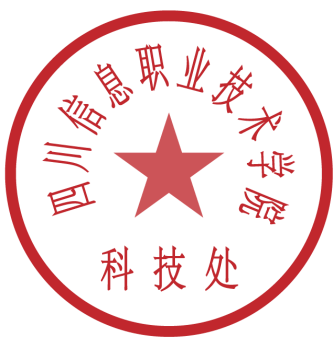 四川信息职业技术学院科技处                                        2022年6月5日四川信息职业技术学院科技处           2022年6月5日印发附件： 开题安排清单第1组：2022年6 月9日 第2组：2022年6月9日 902专家：权宏伟（组长）、尹存涛、魏元全专家：权宏伟（组长）、尹存涛、魏元全专家：权宏伟（组长）、尹存涛、魏元全专家：权宏伟（组长）、尹存涛、魏元全专家：权宏伟（组长）、尹存涛、魏元全序号序号负责人课题名称年份备注11王镜儒基于浸没式冷却的新能源汽车动力电池试验装置研究（指导性）2021广科22冯军军图形化安全攻防工具库的开发（指导性）2021广科33谢宇基于区块链的有机蔬菜交易平台研究与实现（指导性）2021广科44尹禛基于多级过滤Shadowsocks 加密流量识别方法研究（指导性）2021广科55苗玉刚基于工业互联网的自动化设备控制技术应用研究2021广科66邓杰基于智能控制算法下多功能移动机器人的设计（指导性）2021广科77陈德光轻量化的自然语言处理模型2022自科88谢崇波知识图谱下的疾病查询系统研究2022自科99冯军军基于人脸识别技术的学生课堂情绪识别系统开发2022自科1010王镜儒新能源汽车动力电池低温复合加热装置试验研究2022自科1111梁迁智能网联电动汽车实验装置研究2022自科1212黄超基于MPU6050的室内体感运动套装系统研制2022自科1013专家：吴志毅（组长）、赵克林专家：吴志毅（组长）、赵克林专家：吴志毅（组长）、赵克林专家：吴志毅（组长）、赵克林专家：吴志毅（组长）、赵克林序号序号负责人课题名称年份备注11李英基于卷积神经网络的安卓旅游景点翻译助手2022自科青年22方霞复杂环境中无线传感网络节点的部署研究2022自科青年33黄锐仓储搬运AGV关键技术研究2022自科青年44杨勇福ECAS车身高度调节策略研究2022自科青年55潘发兴基于单片机的新型智能电梯控制系统设计2022自科青年66任荣荣基于多气象类型的光伏-储能容量优化配置研究2022自科青年77周天奇基于铁路牵引供电系统谐波抑制策略研究2022自科青年88王翠竹Q345矩形管绕弯成形时截面畸变与损伤的研究2022自科青年99李飞鹏机械加工中定位夹紧装置结构优化研究2022自科青年